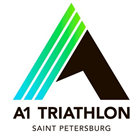 Положение о проведении соревнований по триатлонуА1 Triathlon Primorsk Cross-country SPRINT & OLYMPIC23 июня 2019 годСоревнования «А1 Triathlon Primorsk Cross-Country» проводятся на территории г. Приморск Ленинградской области в формате триатлона. Триатлон – это вид спорта, состоящий из плавания, езды на велосипеде и бега. Все три дистанции должны быть преодолены друг за другом в строгом порядке. 1. Основные положения 1.1. Представленный ниже набор правил предназначен для ознакомления участниками соревнований с особенностями проведения соревнований, с целью обеспечения безопасности участников на дистанции и гарантии справедливого судейства. 1.2. Выполняя регистрацию на соревнования, спортсмен принимает положения и правила, изложенные в настоящем документе. Соблюдение и принятие этих правил является основным требованием для участия в соревнованиях A1 TRIATHLON. Если указанные в настоящем документе правила противоречат в какой-либо своей части правилам проведения иных соревнований по триатлону (ФТР, WTC, ITU), то приоритет отдается правилам, указанным в настоящем документе. Основные положения данного документа будут также озвучены на предстартовом брифинге. 1.3. Основными принципами соревнований A1 TRIATHLON являются справедливость и соблюдение правил. Спортсменам запрещается получать преимущество перед другими спортсменами с нарушением правил. Спортсмены не могут препятствовать или угрожать другим участникам соревнований, либо мешать работе организаторов гонки. Спортсмены должны быть вежливыми по отношению к другим спортсменам, волонтерам, судьям и медицинским работникам. Спортсмены обязаны соблюдать правила дорожного движения и следовать указаниям организаторов, судей и медицинских работников. Спортсмены должны проявлять уважение к окружающей среде и избегать ее загрязнения. 1.4. Соревнования A1 TRIATHLON проводятся с целью развития массового спорта и привлечения населения к активному образу жизни, а также совершенствования спортивного мастерства профессионалов и любителей триатлона. 1.5. Руководство по проведению соревнований осуществляет ООО «Спортивные мероприятия» при поддержке Администрации г. Приморск, Администрации Ленинградской области. Непосредственное проведение соревнований возлагается на компанию ООО «Спортивные мероприятия» и оргкомитет соревнований. 1.6. Соревнования проводятся 23 июня 2019 года.  Гонка проходит по территории Ленинградской области. 1.7. Соревнования проводятся по двум дистанциям:Спринт:  -	плавание 750 м;  - велогонка 20 км;  - бег 5 км; Олимпийская:-	плавание 1500 м;  - велогонка 40 км;  - бег 10 км; 1.8. Каждый спортсмен сам отвечает за степень своей физической подготовки к соревнованиям. Организаторы предупреждают всех участников, что A1 TRIATHLON – крайне серьезное соревнование, предъявляющее особые требования к участникам в плане их физической подготовки и соблюдения спортивной дисциплины. 1.9. Любой участник, который представляет опасность для других участников, может быть снят с соревнований решением Главного Судьи. 1.10. Использование допинга запрещено. 1.11. Оргкомитет соревнований не берет на себя ответственность за проезд к месту соревнований и размещение участников. Каждый участник должен самостоятельно решать данные вопросы. При возникновении сложностей настоятельно рекомендуется связаться с членами оргкомитета соревнований и озвучить возникающие проблемы. 1.12. Организатор оставляет за собой право вносить изменения в правила и положения, касающиеся проведения соревнований в любой момент времени. В случае принятия изменений, об этом будет сообщено на официальном сайте соревнований и предстартовом брифинге (присутствие на нем обязательно для всех участников) - это будет являться официальным уведомлением. 1.13.Подробное расписание проведения «Соревнований» будет опубликовано организатором не позднее, чем за 30 дней до проведения «Соревнований».1.14 Соревнования на всех дистанциях проводится в один день, после финиша участников на всех дистанциях проводится награждение участников.2. Обеспечение безопасности 2.1. При проведении соревнований вне объектов спорта обеспечение безопасности участников и зрителей осуществляется согласно требованиям Правил обеспечения безопасности при проведении официальных спортивных соревнований, утвержденных постановлением Правительства Российской Федерации от 18 апреля 2014 г. № 353. 2.2. Место проведения соревнований определяется организационным комитетом и соответствует требованиям нормативных актов, действующих на территории Российской Федерации по обеспечению общественного порядка и безопасности участников и зрителей. 2.3. Организатор соревнований совместно с ГИБДД по ЛО обеспечивает перекрытие и регулирование автомобильного движения, а также контроль над корректным движением транспортных средств на выделенных под соревнования участках автомобильных дорог, для обеспечения безопасности участников велосипедного и бегового этапов соревнования. 2.4. Каждый спортсмен сам отвечает за состояние и техническую безопасность своего спортивного инвентаря и должен гарантировать, что другие спортсмены, волонтеры и зрители не будут подвержены угрозе его использования. 2.5. Если оборудование спортсмена не соответствует указанным в п.2.4. требованиям по безопасности, то спортсмен не допускается к соревнованиям. Либо ему будет необходимо устранить указанное несоответствие до начала соревнований и постановки оборудования в транзитную зону. 2.6. Если оборудование спортсмена становится не соответствующим требованиям в п.2.4 требованиям во время соревнования, то он должен немедленно устранить неисправность, как того требуют судьи или оргкомитет. Невыполнение этого требования может привести к дисквалификации спортсмена. 2.7. Во время соревнований запрещается использовать технические устройства, которые могут в любом случае быть охарактеризованы как "средства общения и развлечения". К ним относятся мобильные телефоны, коммуникаторы, пейджеры, mp3-плееры, и т.п. Невыполнение этого требования может привести к дисквалификации спортсмена. 2.8. Оргкомитет соревнований и судьи на дистанции имеют право снять спортсмена с соревнований при наличии достаточных доказательств того, что дальнейшее участие может нанести непоправимый вред его здоровью. 2.9. Для участия в соревнованиях при регистрации спортсмены обязаны ознакомиться и подписать «Расписку об ответственности за собственное здоровье». Отказ участника от подписания данной Расписки ведет к автоматическому запрету его участия в соревнованиях. Стартовый взнос в данном случае не возвращается. 2.10. Участие в соревновании осуществляется только при наличии договора страхования жизни и здоровья от несчастных случаев, который представляется в Оргкомитет соревнования на каждого участника соревнования. 2.11. Оказание скорой медицинской помощи осуществляется в соответствии с приказом Министерства здравоохранения и социального развития Российской Федерации от 09.08.2010 № 613Н «Об утверждении порядка оказания медицинской помощи при проведении физкультурных и спортивных мероприятий». 2.12. Обеспечение медицинской помощью участников соревнований возлагается на Оргкомитет соревнования. 3. Формат участия в соревнованиях 3.1. К участию в соревнованиях допускаются лица, достигшие возраста 18 лет. В исключительных случаях при согласовании с оргкомитетом соревнований возможно участие спортсменов, моложе 18 лет, при наличии письменного разрешения на участие со стороны родителей (официальных опекунов) и наличия у участника достаточного спортивного опыта для преодоления дистанции. Возраст спортсменов определяется по состоянию на 31 декабря года соревнований в соответствии с Единой всероссийской спортивной классификацией (ЕВСК). 3.2. Соревнование A1 TRIATHLON Primorsk Cross-Country является исключительно индивидуальной гонкой, групповое участие (эстафета) исключается. Каждый спортсмен самостоятельно преодолевает всю дистанцию триатлона. 3.3. Личный зачет будет вестись по следующим группам: Мужчины 	                                                             Женщины Мужчины Абсолют 					Женщины АбсолютM18-24 (мужчины от 18 до 24 лет) 	           		W18-30 (женщины от 18 до 30 лет)                                                        M25-35 (мужчины от 25 до 35 лет) 	           		W30-45(женщины от 30 до 45 лет) M35-45 (мужчины от 35 до 45 лет)	                        W45 (женщины от 45 лет и выше) M35-45 (мужчины от 35 до 45 лет) M45-55 (мужчины от 45 до 55 лет) M55-65 (мужчины от 55 до 65 лет) М65 (мужчины от 65 лет и выше) 3.4. В зависимости от числа зарегистрировавшихся участников организаторы оставляют за собой право выделения дополнительных групп или объединения существующих.3.5. Для регистрации по всем категориям, спортсменам необходимо предоставить при получении стартовых комплектов:- документ, удостоверяющий личность;- медицинский допуск к соревнованиям - оригинал договора о страховании. Медицинский допуск должен быть получен в городском, межрайонном или районном врачебно-физкультурном диспансере после прохождения соответствующего медицинского обследования и содержать печать выдавшего учреждения, подпись и печать врача, а также указание о допуске участника к соревнованию на выбранную дистанцию. Справка должна быть оформлена не ранее 6 месяцев до даты проведения соревнований;- расписку об ответственности за собственное здоровье.4. Регистрация на соревнования4.1. Регистрация на соревнования производится на официальном сайте www.A1race.ru в установленные сроки.4.2. После оплаты стартового взноса участник появляется в списках зарегистрированных участников соревнований. Способы оплаты указаны на официальном сайте соревнований www.А1race.ru в соответствующем разделе.4.3. Категория PRO отдельно не выделяется.4.4. После окончания регистрации, участникам присваиваются стартовые номера. Каждый участник должен принимать участие в соревновании под своим номером, передача стартового номера другому лицу запрещена и ведет к дисквалификации. Перерегистрация также невозможна.4.5. Лимит участников соревнований – 250 человек.4.6. Организаторы оставляют за собой право отказать в регистрации участнику в случае обоснованных сомнений в том, что участник физически способен преодолеть дистанцию, либо если его участие несет угрозу его жизни и здоровью, либо в случае если участие спортсмена в соревнованиях может нанести ущерб имиджу соревнований. В таком случае участнику предоставляется ответ по электронной почте с объяснением причин. Если на момент отказа участником оплачен стартовый взнос, то он возвращается ему в полном объеме.5. Стартовый взнос5.1. Финансовые расходы по организации, проведению соревнований и награждению участников несет организационный комитет соревнований, ООО «Спортивные мероприятия».5.2. Участие в соревнованиях A1 TRIATHLON платное. Собранные средства пойдут на покрытие организационных расходов и формирование призового фонда для победителей соревнований. Ответственность за прием и расходование стартовых взносов несет оргкомитет соревнований.5.3. Стоимость участия начинается с 1-го уровня и повышается до следующего уровня при выкупе 50 слотов на каждую дистанцию вплоть до 5-го уровня:1-ый уровень:
спринт - 1 300 рублей
олимпийка - 1 450 рублей
⠀
2-ой уровень:
спринт - 1 600 рублей
олимпийка - 1 750 рублей
⠀
3-ий уровень:
спринт - 1 800 рублей
олимпийка - 1 900 рублей
⠀
4-ый уровень:
спринт - 2 000 рублей
олимпийка - 2 300 рублей
На месте старта:
спринт - 3 000 рублей
олимпийка - 3 500 рублей5.4. Оплата стартового взноса означает, что участнику гарантируется:- электронный хронометраж;- шапочка на плавательный этап;- питание и вода на всей дистанции;- медаль финишера;- питание после окончания дистанции.5.5. Возможен частичный возврат стартового взноса. Сумма возврата зависит от времени подачи заявки на возврат:- не менее, чем за 4 месяца до соревнования: возвращается 50% от регистрационного взноса, оплаченного участником;- не менее, чем за 2 месяца до соревнования: возвращается 25% от регистрационного взноса, оплаченного участником;- менее, чем за 2 месяца до старта возврат средств невозможен.Перенос слота на участие в другой гонке А1, а также передача слота другому спортсмену невозможны.6. Стартовый пакет6.1. Место и время предварительной выдачи стартовых пакетов будет определено и объявлено на сайте www.А1race.ru, а также в группах социальных сетей.6.2. Выдача стартовых пакетов осуществляется только при предъявлении документа, удостоверяющего личность, и только участникам лично.7. Плавательный этап7.1. Плавательный этап проходит в акватории Финского залива. Схема этапа будет опубликована на сайте www.A1race.ru не позднее 30 дней до соревнований.7.2. Плавательные шапочки выдаются организаторами. Они должны быть надеты перед стартом плавательного этапа. Использование других плавательных шапочек, равно как и плавание без шапочки – запрещено.7.3. Надевать номер участника на плавательный этап запрещено. Он предназначен для велосипедного и бегового этапов.7.4. Старт производится с берега.7.5. Температура воды в это время года может составлять от +15С до +23С. Рекомендовано использование гидрокостюмов при температуре до +20С. При температуре свыше +22С гидрокостюмы запрещены. При температуре +15,9 С и ниже использование гидрокостюма обязательно.7.6. Участники могут преодолевать дистанцию любым удобным стилем плавания. Запрещается использование любых подручных средств, облегчающих плавание (ласты, нарукавники, перчатки и прочее).7.7. Участников будут сопровождать весельные лодки. В случае возникновения непредвиденной ситуации (судорога, захлебывание, общее ухудшение самочувствия) участник должен остановиться, помахать рукой над головой и голосом привлечь внимание ближайшей лодки сопровождения.7.8. Если участник попадает в лодку сопровождения, это не ведет к его автоматической дисквалификации. В лодке он может передохнуть, набраться сил и продолжить участие, если судьи в лодке решат, что дальнейшее плавание не повредит его здоровью.7.9. Лидеров будет сопровождать байдарка, показывающая оптимальный путь по дистанции.7.10. В случае невозможности проведения плавательного этапа по причине возникновения форс-мажорных обстоятельств (температура воды ниже 12С, наводнение, скорость ветра более 15 м/с, загрязнение воды опасными для здоровья спортсменов веществами и т.п.), гонка будет проводиться в формате «Велосипедный этап – Беговой этап». В данном случае участник вправе отказаться от участия в соревнованиях, но уплаченный стартовый взнос ему не возвращается.7.11. После окончания плавательного этапа все принадлежности с него (гидрокостюм, очки, шапочка и т.д.) должны быть помещены в специальные транзитные ящики.8. Велосипедный этап8.1. Трасса велоэтапа проходит по Выбргского р-на Ленинградской области. Трасса состоит из двух кругов 10 км с разворотом в дальней точке для дистанции Спринт и четырех кругов для Олимпийской дистанции. Схема этапа будет опубликована на сайте www.A1race.ru не позднее 30 дней до соревнований. Ответственность за знание маршрута гонки лежит исключительно на участнике. В случае, если участник не следует маршруту гонки, он может быть дисквалифицирован.8.2. Дистанция велоэтапа сильнопересеченная. На всей дистанции покрытие – грунт.8.3. На велоэтапе будет станция питания.8.4. Участники могут преодолевать велосипедный этап только на велосипеде традиционной конструкции, приводимом в движение только мускульной силой ног человека (использование мопедов и мокиков строго запрещено). Рекомендуется использование горных велосипедов.8.5. На велосипедном этапе спортсмен всегда должен передвигаться вместе со своим велосипедом. В случае поломки велосипеда допускается передвижение бегом или пешком, но только вместе с велосипедом  не мешая движению других спортсменов.8.6. Отдельные технические требования к велосипеду:- Запрещено применение любых механизмов, усиливающих или искусственно поддерживающих вращение колеса;-Запрещено закрепление каких-либо зеркал как на велосипеде, так и на шлеме;- Длина велосипеда не может превышать двух метров, а ширина – 85 сантиметров;- На каждом колесе должен быть минимум один работающий тормоз.8.7. Применение любого нештатного оборудования на велосипеде должно быть в явном виде разрешено судьями.8.8. На всем протяжении велосипедного этапа участникам необходимо быть в велосипедном шлеме. Ремешок велошлема должен быть застегнут плотно под подбородком. Снимать велошлем разрешено только при окончании велоэтапа в транзитной зоне и только после того, как велосипед установлен в велосипедную стойку.8.9. Драфтинг (лидирование) разрешён.8.13. Запрещено производить опасные обгоны.8.14. На велосипедном этапе номер участника должен располагаться сзади, чтобы быть видимым судьям и волонтерам. Рекомендуется использовать специальные поясные ремни.8.15. Номер-наклейка должен быть размещен на раме велосипеда с левой стороны и быть видимым судьям и волонтерам.8.16. Номер-наклейка на шлем должен быть размещен на передней стороне шлема и быть видимым судьям и волонтерам8.17. Запрещено нахождение на велоэтапе с голым торсом.8.18. В случае возникновения поломки участники должны производить ремонт своими силами с использованием своих запасных частей. Помощь от зрителей, тренеров осуществляется только в специальных технических зонах, находящихся в районах пунктов питания.8.19. Помощь от других участников соревнований разрешена.8.20. Запрещено использование автомобилей сопровождения, равно как и получение от них помощи.8.21. По маршруту велоэтапа во время гонки будет перемещаться машина технического сопровождения. Если спортсмену необходима техническая помощь, то ему необходимо обратиться к волонтерам или судьям и дождаться машины технического сопровождения.9. Беговой этап9.1. Трасса бегового этапа представляет собой один круг 5 км, проложенный по берегу Финского залива. Схема этапа будет опубликована на сайте www.A1race.ru не позднее 30 дней до соревнований.9.2. Дорожное покрытие бегового этапа состоит из грунта. Рельеф трассы сильнопересечённый.9.3. На беговом этапе предусмотрена станция питания.9.4. Беговой этап спортсмены могут преодолевать бегом или пешком. Запрещается использование любых механических транспортных средств (роликов, велосипедов, самокатов и т.п.)9.5. На беговом этапе номер участника должен располагаться спереди, чтобы быть видимым судьям и волонтерам. Рекомендуется использовать специальные поясные ремни.9.6. Запрещено нахождение на беговом этапе с голым торсом.9.7. Собственное дополнительное питание спортсменов разрешено располагать только в зоне стационарного пункта питания (станции питания).9.8. Помощь (в том числе питание) от зрителей – запрещена. Помощь от других участников соревнования разрешена.10. Транзитная зона10.1. Вход в транзитную зону осуществляется только по браслетам участника. Данный браслет одевается всем участникам при получении стартовых комплектов и должен быть на руке до окончания соревнований.10.2. Начиная с момента постановки велосипедов в транзит только спортсмены, волонтеры и организаторы могут находиться в пределах транзитной зоны. Тренеры, родственники и зрители не могут находиться там.10.3. Движение внутри транзитной зоны строго определено. При движении необходимо руководствоваться схемой транзита, нарисованными обозначениями и указаниями волонтеров.10.4. Вход и выход из транзита разделены.10.5. Спортсмены должны сами доставать и класть вещи в транзитные ящики. Организаторы соревнований не несут ответственности за вещи, оставленные в транзитной зоне вне транзитных ящиков.10.6. Переодеваться участникам следует рядом со своим велосипедом. Полное оголение запрещено.10.7. После переодевания все вещи с предыдущего этапа должны быть помещены в транзитный ящик. За несоблюдение данного правила предусмотрен штраф.10.8. Все вещи располагаются на велосипеде, либо рядом с ним.10.9. Разрешается размещение на велосипеде велосипедных туфель (если они закреплены на педалях) и шлема (с расстёгнутыми ремешками).10.10. Велосипед располагается на велостойке строго в обозначенном номером участника месте, передним колесом в сторону, на которой указан номер участника. Велосипед вешается за седло.10.11. После прохождения плавательного этапа спортсмены должны сами найти свой велосипед в транзитной зоне и снять его с велостойки.10.12. Движение на велосипеде в пределах транзитной зоны запрещено, спортсмены могут двигаться только рядом с велосипедом. Садиться на велосипед можно только за пределами транзитной зоны. Это место обозначено полосой на земле, рядом будет находиться волонтер, который будет сообщать о конце транзитной зоны.10.13. Аналогично въезд, в транзитную зону на велосипеде запрещен. Перед въездом необходимо слезть с велосипеда и зайти в транзит, ведя его рядом с собой.10.14. После прохождения велоэтапа велосипед необходимо установить на стойку для велосипедов, строго на свое место.12. Хронометраж12.1. На соревнованиях используется система электронного хронометража. Каждому участнику перед стартом будет необходимо получить личный электронный чип.12.2. Чип закрепляется в нижней части ноги эластичной лентой (предоставляется организаторами) и не снимается во все время проведения соревнований.12.3. В случае потери чипа участник обязан немедленно уведомить об этом организаторов соревнований. Дальнейшее участие спортсмена возможно только при положительном решении членов оргкомитета. При этом участник будет обязан возместить организаторам стоимость утерянного чипа.12.4. При входе в зону Рекавери (либо при сходе с дистанции) участники обязаны вернуть чип организаторам.12.5. Для дополнительного контроля прохождения участниками дистанции возможно использование иных методов хронометража.13. Лимит участников13.1. 14. Апелляция14.1. В случае несогласия участника с результатами соревнований, наложенными на него штрафами, дисквалификацией, действиями судей и по иным причинам, он имеет право подать апелляцию в оргкомитет.14.2. Апелляция подается в письменном виде вместе с денежным взносом в размере 3 000 (три тысячи) руб. не позднее, чем через час после объявления результатов.14.3. Апелляционная комиссия в составе представителя оргкомитета, главного судьи и технического делегата соревнований рассматривают апелляцию спортсмена.14.4. При возможности вынесения быстрого решения апелляционная комиссия удовлетворяет либо не удовлетворяет апелляцию спортсмена к закрытию соревнований.14.5. При невозможности вынесения быстрого решения апелляционная комиссия рассматривает апелляцию в течении трёх дней после окончания соревнований. В это время возможно рассмотрение дополнительных материалов для принятия решения по апелляции спортсмена.14.6. Официальные протоколы прошедших соревнований размещаются на официальном сайте соревнований. Официальные результаты гонки являются окончательными и не могут быть оспорены.15. Отношения:15.1. Основная цель и основной приоритет соревнований A1 TRIATHLON Cross-country Sprint – это получение максимального удовлетворения от процесса соревнований при сохранении здоровья всеми участниками. Следуя этой цели, настоятельно рекомендуем участникам помнить о вежливых и предельно дружелюбных взаимоотношениях как между спортсменами, так и с другими задействованными на соревнованиях лицами.15.2. Оргкомитет соревнований оставляет за собой право не реагировать на замечания и апелляции со стороны спортсменов в том случае, если они высказаны неподобающим образом, либо в резкой или грубой форме.15.3. Большинство волонтеров, задействованных в соревнованиях, помогают спортсменам участвовать в старте на безвозмездной основе. Все волонтеры проходят предварительный инструктаж перед соревнованиями. Однако помните, что не все они знают тонкости проведения соревнований по триатлону. В случае возникновения недопонимания просим в корректной форме указать волонтерам на их ошибки либо недопустимость каких-то действий с их стороны.15.4. Соревнования проводятся на малонаселённой территории. Однако помните, что не все жители в курсе, что проводятся соревнования. Не все жители вообще любят спорт и не все рады, что спорт, таким образом бесцеремонно вторгается в их размеренный быт. Поэтому настоятельно просим по возможности не допускать возникновения конфликтных ситуаций.16. НаграждениеНаграды и призы получают участники в следующих категориях:- Мужчины, занявшие 1-3 места в абсолютном зачете.- Женщины, занявшие 1-3 места в абсолютном зачете.- Мужчины, занявшие 1-3 места в категории PRO.- Женщины, занявшие 1-3 места в категории PRO.- Мужчины, занявшие 1-3 места в своих возрастных категориях.- Женщины, занявшие 1-3 места в своих возрастных категориях.Все спортсмены, завершившие дистанцию, награждаются памятными медалями финишеров.17. ФинансированиеРасходы по организации и проведению соревнований: оплата работы судей, обслуживающего персонала (врач, медсестра, начальник дистанции, рабочие), транспортное обеспечение микроавтобус, оказание медицинских услуг по организации дежурств общепрофильных бригад скорой медицинской помощи с использованием автомобиля скорой медицинской помощи класса "В" или выше для нужд Соревнования, предоставление наградной атрибутики (кубки, медали, грамоты), осуществляются за счет средств Оргкомитета.Настоящее Положение является официальным вызовом на соревнования.дистанциялимитСпринт250Олимпийская250